20XX CONTRACTOR EXPENSE SURVEY - LAYERS20XX CONTRACTOR EXPENSE SURVEY - LAYERS20XX CONTRACTOR EXPENSE SURVEY - LAYERS20XX CONTRACTOR EXPENSE SURVEY - LAYERSOMB No. 0535-0218  Approval Expires: 10/31/2015Project Code: 904   QID: 113309   SMetaKey: 3309OMB No. 0535-0218  Approval Expires: 10/31/2015Project Code: 904   QID: 113309   SMetaKey: 3309OMB No. 0535-0218  Approval Expires: 10/31/2015Project Code: 904   QID: 113309   SMetaKey: 3309OMB No. 0535-0218  Approval Expires: 10/31/2015Project Code: 904   QID: 113309   SMetaKey: 3309OMB No. 0535-0218  Approval Expires: 10/31/2015Project Code: 904   QID: 113309   SMetaKey: 3309OMB No. 0535-0218  Approval Expires: 10/31/2015Project Code: 904   QID: 113309   SMetaKey: 3309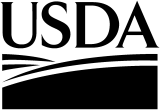 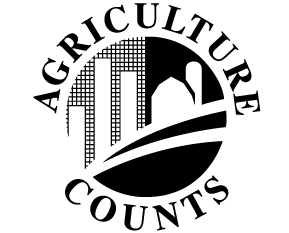 NATIONALAGRICULTURALSTATISTICSSERVICEUSDA/NASS - Iowa Upper Midwest Region 210 Walnut St., #833
Des Moines, IA 50309 Phone: 1-800-772-0825 Fax: 1-855-271-9802 E-mail: NASSRFOUMR@nass.usda.gov We are collecting information on costs and returns and need your help to make the information as accurate as possible.  The information you provide will be used for statistical purposes only.  In accordance with the Confidential Information Protection provisions of Title V, Subtitle A, Public Law 107-247, and other applicable Federal laws, your responses will be kept confidential and will not be disclosed in identifiable form to anyone other than employees or agents.  By law, every employee and agent has taken an oath and is subject to a jail term, a fine, or both if he or she willfully discloses ANY identifiable information about you or your operation.  Response is voluntary.  You may skip any question(s) you prefer not to answer.According to the Paperwork Reduction Act of 1995, an agency may not conduct or sponsor, and a person is not required to respond to, a collection of information unless it displays a valid OMB control number.  The valid OMB control number for this information collection is 0535-0218.  The time required to complete this information collection is estimated to average 45 minutes per response, including the time for reviewing instructions, searching existing data sources, gathering and maintaining the data needed, and completing and reviewing the collection of information.1.	During 20XX, were you a production contractor where you paid a fee to someone else to raise layers that you owned?  A production contract is a verbal or written agreement setting terms, conditions, and fees to be paid by the contractor to the operation for the production of crops, livestock, or poultry.	Yes - Continue					No - Record name and telephone number on back page2.	For 20XX, please report the average cost of inputs provided to contract growers per dozen.InputsHatching EggsHatching EggsTable EggsTable Eggsa.	Total Dozen Under Contract. . . . . . . . . . . . . . . . . . . dzdzb.	Total Number of Contractees. . . . . . . . . . . . . . . . . . ##c.	Total Cost per Dozen. . . . . . . . . . . . . . . . . . . . . . . . $. __ __$. __ __		Of the total cost per dozen, how much was for--		Of the total cost per dozen, how much was for--		Of the total cost per dozen, how much was for--		Of the total cost per dozen, how much was for--		Of the total cost per dozen, how much was for--(i)	fee paid to contractee?. . . . . . . . . . . . . . . . . . . . $. __ __$. __ __(ii)	marketing charges?. . . . . . . . . . . . . . . . . . . . . . . $. __ __$. __ __(iii)	disinfectants & insecticides?. . . . . . . . . . . . . . . . $. __ __$. __ __(iv)	layers placed on the operation?. . . . . . . . . . . . . . $. __ __$. __ __(v)	feed?. . . . . . . . . . . . . . . . . . . . . . . . . . . . . . . . . . $. __ __$. __ __(vi)	litter?. . . . . . . . . . . . . . . . . . . . . . . . . . . . . . . . . . $. __ __$. __ __(vii)	medication, vaccination, debeaking,	veterinary & custom services?. . . . . . . . . . . . . . . $. __ __$. __ __Please continue on backInputsInputsInputsHatching EggsHatching EggsTable EggsTable Eggs(viii)	fuel?(viii)	fuel?(viii)	fuel?(a)	Diesel Fuel. . . . . . . . . . . . . . . . . . . . . . . . . . . (a)	Diesel Fuel. . . . . . . . . . . . . . . . . . . . . . . . . . . (a)	Diesel Fuel. . . . . . . . . . . . . . . . . . . . . . . . . . . $. __ __$. __ __(b)	Gasoline. . . . . . . . . . . . . . . . . . . . . . . . . . . . . (b)	Gasoline. . . . . . . . . . . . . . . . . . . . . . . . . . . . . (b)	Gasoline. . . . . . . . . . . . . . . . . . . . . . . . . . . . . $. __ __$. __ __(c)	Natural Gas. . . . . . . . . . . . . . . . . . . . . . . . . . (c)	Natural Gas. . . . . . . . . . . . . . . . . . . . . . . . . . (c)	Natural Gas. . . . . . . . . . . . . . . . . . . . . . . . . . $. __ __$. __ __(d)	LP Gas. . . . . . . . . . . . . . . . . . . . . . . . . . . . . . (d)	LP Gas. . . . . . . . . . . . . . . . . . . . . . . . . . . . . . (d)	LP Gas. . . . . . . . . . . . . . . . . . . . . . . . . . . . . . $. __ __$. __ __(e)	Other (Specify: ______________). . . . . . . . . . . . $. __ __$. __ __(ix)	utilities?(ix)	utilities?(ix)	utilities?(a)	Electricity. . . . . . . . . . . . . . . . . . . . . . . . . . . . (a)	Electricity. . . . . . . . . . . . . . . . . . . . . . . . . . . . (a)	Electricity. . . . . . . . . . . . . . . . . . . . . . . . . . . . $. __ __$. __ __(b)	Water / Other. . . . . . . . . . . . . . . . . . . . . . . . . (b)	Water / Other. . . . . . . . . . . . . . . . . . . . . . . . . (b)	Water / Other. . . . . . . . . . . . . . . . . . . . . . . . . $. __ __$. __ __(x)	supplies?. . . . . . . . . . . . . . . . . . . . . . . . . . . . . . . (x)	supplies?. . . . . . . . . . . . . . . . . . . . . . . . . . . . . . . (x)	supplies?. . . . . . . . . . . . . . . . . . . . . . . . . . . . . . . $. __ __$. __ __(xi)	taxes?. . . . . . . . . . . . . . . . . . . . . . . . . . . . . . . . . . (xi)	taxes?. . . . . . . . . . . . . . . . . . . . . . . . . . . . . . . . . . (xi)	taxes?. . . . . . . . . . . . . . . . . . . . . . . . . . . . . . . . . . $. __ __$. __ __(xii)	hauling?. . . . . . . . . . . . . . . . . . . . . . . . . . . . . . . . (xii)	hauling?. . . . . . . . . . . . . . . . . . . . . . . . . . . . . . . . (xii)	hauling?. . . . . . . . . . . . . . . . . . . . . . . . . . . . . . . . $. __ __$. __ __(xiii) other expenses?  (Include admin. cost,	 depreciation, technical services & other.)	 (Specify: ______________________)(xiii) other expenses?  (Include admin. cost,	 depreciation, technical services & other.)	 (Specify: ______________________). . . . $. __ __$. __ __Reported by:_______________________________________________Reported by:_______________________________________________Reported by:_______________________________________________Reported by:_______________________________________________Reported by:_______________________________________________Reported by:_______________________________________________Reported by:_______________________________________________Reported by:_______________________________________________9911Telephone (_____)_________________________________________9911Telephone (_____)_________________________________________9911Telephone (_____)_________________________________________9911Telephone (_____)_________________________________________9911Telephone (_____)_________________________________________ResponseResponseRespondentRespondentModeModeEnumEvalEvalRep.UnitDuplicationAdjustorDate	  MM     DD     YYOptional1-Comp2-R3-Inac99011-Op/Mgr2-Sp3-Acct/Bkpr4-Partner9-Other99021-Mail2-Tel3-Face-to-Face9903009801000100092109229910__ __   __ __   1400031-Comp2-R3-Inac99011-Op/Mgr2-Sp3-Acct/Bkpr4-Partner9-Other99021-Mail2-Tel3-Face-to-Face990300980100010009210922Office Use for POIDOffice Use for POID1-Comp2-R3-Inac99011-Op/Mgr2-Sp3-Acct/Bkpr4-Partner9-Other99021-Mail2-Tel3-Face-to-Face9903009801000100092109220789       __  __  __  -  __  __  __  -  __  __  __0789       __  __  __  -  __  __  __  -  __  __  __S/E NameS/E NameS/E NameS/E NameS/E NameS/E NameS/E NameS/E NameS/E NameS/E NameS/E NameS/E NameS/E Name